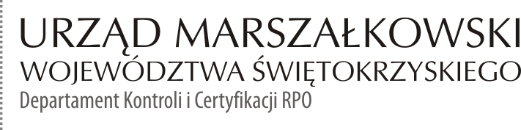 KC-I.432.32.1.2023                                                                             Kielce, dn. 06.03.2023 r.Gmina Miedziana Góraul. Urzędnicza 1025 – 085 Miedziana GóraINFORMACJA POKONTROLNA NR KC-I.432.32.1.2023/DK-9z kontroli w trakcie realizacji projektu nr RPSW.04.03.00-26-0001/17 pn.: „Rozbudowa systemu kanalizacji sanitarnej – Etap V oraz rozbudowa i przebudowa sieci wodociągowej w Gminie Miedziana Góra”, realizowanego w ramach Działania 4.3 - „Gospodarka wodno - ściekowa”, 4 Osi priorytetowej – „Dziedzictwo naturalne i kulturowe” Regionalnego Programu Operacyjnego Województwa Świętokrzyskiego na lata 2014 – 2020, polegającej na weryfikacji dokumentów w zakresie prawidłowości przeprowadzenia właściwych procedur dotyczących udzielania zamówień publicznych, przeprowadzonej 
na dokumentach w siedzibie Instytucji Zarządzającej Regionalnym Programem Operacyjnym Województwa Świętokrzyskiego na lata 2014 – 2020 w dniu od 24.01.2023 r. oraz na dokumentach zamieszczonych przez Beneficjenta w systemie SL 2014 do dnia 03.03.2023 r.I. INFORMACJE OGÓLNE:Nazwa i adres badanego Beneficjenta:Gmina Miedziana Góraul. Urzędnicza 10, 25 – 085 Miedziana GóraStatus prawny Beneficjenta:Wspólnoty samorządowe - gminaII. PODSTAWA PRAWNA KONTROLI:Niniejszą kontrolę przeprowadzono na podstawie art. 23 ust. 1 w związku z art. 22 ust. 4 ustawy z dnia 11 lipca 2014 r. o zasadach realizacji programów w zakresie polityki spójności finansowanych w perspektywie finansowej 2014 – 2020 (Dz.U. z 2020 r., poz. 818 z późn. zm.).III. OBSZAR I CEL KONTROLI:Cel kontroli stanowi weryfikacja dokumentów w zakresie prawidłowości przeprowadzenia przez Beneficjenta właściwych procedur dotyczących udzielania zamówień publicznych 
w ramach realizacji projektu nr RPSW.04.03.00-26-0001/17 pn.: „Rozbudowa systemu kanalizacji sanitarnej – Etap V oraz rozbudowa i przebudowa sieci wodociągowej                        w Gminie Miedziana Góra”. Weryfikacja obejmuje dokumenty dotyczące udzielania zamówień publicznych związanych z wydatkami przedstawionymi przez Beneficjenta we wniosku o płatność nr RPSW.04.03.00-26-0001/17-025.Kontrola przeprowadzona została przez Zespół Kontrolny złożony z pracowników Departamentu Kontroli i Certyfikacji RPO Urzędu Marszałkowskiego Województwa Świętokrzyskiego z siedzibą w Kielcach, w składzie:Pan Dariusz Kosela – Starszy Inspektor (kierownik zespołu kontrolnego),Pan Wojciech Fąfara – Główny Specjalista (członek zespołu kontrolnego).IV. USTALENIA SZCZEGÓŁOWE:W wyniku dokonanej w dnach: 24.01.2023 r. - 06.03.2023 r. weryfikacji dokumentów dotyczących zamówień udzielonych w ramach projektu nr RPSW.04.03.00-26-0001/17, przesłanych do Instytucji Zarządzającej Regionalnym Programem Operacyjnym Województwa Świętokrzyskiego na lata 2014 – 2020 przez Beneficjenta za pośrednictwem Centralnego systemu teleinformatycznego SL2014, Zespół Kontrolny ustalił co następuje:Beneficjent w trybie podstawowym, na podstawie art. 275 pkt 1 ustawy Pzp przeprowadził postępowanie o udzielenie zamówienia, którego przedmiotem był wybór wykonawcy robót budowlanych obejmujących: budowę sieci kanalizacyjnej, budowę oraz przebudowę sieci wodociągowej Ćmińsk Rządowy, (zadanie nr 4) oraz przebudowę sieci wodociągowej Ćmińsk Kościelny, (zadanie nr 6). Powyżej wskazane postępowanie zostało wszczęte w dniu 06.07.2022 r. poprzez opublikowanie ogłoszenia o zamówieniu w Biuletynie Zamówień Publicznych, (nr ogłoszenia 2022/BZP 0024569/01). Następstwem rozstrzygnięcia w/w postępowania było zawarcie następujących umów:- umowy nr IGPOS.272.39.V6.2022 z dnia 05.09.2022 r. – zawartej pomiędzy Beneficjentem a Wykonawcą – konsorcjum firm: Przedsiębiorstwem Budowlanym Budin Marciń Świderski z siedzibą w Kielcach, Budin Sp. z o.o. z siedzibą w Kielcach oraz Instal Kielce Sp. z o.o. z siedzibą w Kielcach. Wysokość wynagrodzenia Wykonawcy – 771 702,00 zł brutto,- umowy nr IGPOS.272.39.V4.2022 z dnia 05.09.2022 r. – zawartej pomiędzy Beneficjentem a Wykonawcą – Panem Mirosławem Cieplakiem prowadzącym działalność gospodarczą pod nazwą Firma Usługowo-Handlowo-Produkcyjna Tak-Kop Mirosław Cieplak z siedzibą w Kostomłotach Pierwszych. Wysokość wynagrodzenia Wykonawcy – 2 075 625,00 zł brutto.W weryfikowanym wniosku o płatność Beneficjent przedstawił do rozliczenia wydatki wynikające z umowy nr IGPOS.272.39.V6.2022, z tego względu zakresem kontroli 
nie objęto umowy nr IGPOS.272.39.V4.2022.W wyniku weryfikacji w/w postępowania oraz umowy nr IGPOS.272.39.V6.2022 zespół kontrolny nie stwierdził nieprawidłowości.Nadto, kontrolujący ustalili, iż strony w/w umowy, aneksem nr 1 z dnia 31.01.2023 r.   wprowadziły do niej zmiany polegające na:- podwyższeniu wysokości wynagrodzenia Wykonawcy do kwoty 806 511,00 zł                          brutto,- wydłużeniu okresu realizacji umowy – do dnia 16.03.2023 r.W ocenie kontrolujących postanowienia aneksu nr 1 są zgodne z § 19 ust. 1 pkt 4, pkt 11, pkt 12, ust. 5 pkt 2, pkt 5  umowy oraz  art. 455 ust. 1 pkt 1, pkt 3 ustawy Pzp.Ponadto, kontrolujący ustalili, iż przedmiot w/w mowy jest w trakcie realizacji.Lista sprawdzająca dotycząca w/w postępowania oraz w/w umowy - stanowi dowód 
nr 1 do niniejszej Informacji pokontrolnej.Beneficjent w trybie podstawowym, na podstawie art. 275 pkt 1 ustawy Pzp przeprowadził postępowanie o udzielenie zamówienia, którego przedmiotem był wybór wykonawcy usługi nadzoru inwestorskiego nad realizacją robót budowlanych obejmujących: budowę sieci kanalizacyjnej, budowę oraz przebudowę sieci wodociągowej Ćmińsk Rządowy,                    (zadanie nr 4) oraz przebudowę sieci wodociągowej Ćmińsk Kościelny, (zadanie nr 6). Powyżej wskazane postępowanie zostało wszczęte w dniu 07.07.2022 r. poprzez opublikowanie ogłoszenia o zamówieniu w Biuletynie Zamówień Publicznych,                                   ( nr ogłoszenia 2022/BZP 00243321/01). Następstwem rozstrzygnięcia w/w postępowania było zawarcie w dniu 11.08.2022 r. między Beneficjentem a Wykonawcą - Panią Krystyną Wiorek prowadzącą działalność gospodarczą pod nazwą Zakład Obsługi Inwestycji Eko Inwest Krystyna Wiorek z siedzibą w Kielcach – umowy nr IGPOS.272.44.2022.W wyniku weryfikacji w/w postępowania oraz umowy zespół kontrolny nie stwierdził nieprawidłowości.Ponadto, kontrolujący ustalili, iż przedmiot w/w umowy jest w trakcie realizacji.Lista sprawdzająca dotycząca w/w postępowanie oraz umowę stanowi dowód 
nr 2 do niniejszej Informacji pokontrolnej.                     Beneficjent przeprowadził postępowanie o udzielenie zamówienia publicznego w trybie przetargu nieograniczonego, o którym mowa w art. 39 ustawy z dnia 29 stycznia 2004 r. Prawo zamówień publicznych. Przedmiotowe postępowanie zostało wszczęte 14 grudnia 2020 r. poprzez zamieszczenie ogłoszenia o zamówieniu w Biuletynie Zamówień Publicznych pod numerem 597058-N-2020 i dotyczyło wyboru wykonawcy systemu kanalizacji sanitarnej oraz rozbudowie i budowie sieci wodociągowej w Gminie Miedziana Góra.Następstwem rozstrzygnięciem w/w postępowania było:- podpisanie w dniu 27 listopada 2020 r. umowy nr IGPOS.272.45.1.2020 pomiędzy Beneficjentem a Konsorcjum zawiązanym przez HYDROTERM Sp. z o.o. z siedzibą
w Radymnie oraz Inwestycje INVEST-LINE Sp. z o.o. z siedzibą w Żurawicy na budowę systemu kanalizacji sanitarnej oraz przebudowę i rozbudowę sieci wodociągowej na terenie Gminy Miedziana Góra; Część 1 pn.: „Budowa systemu kanalizacji sanitarnej – Etap V 
oraz rozbudowa i przebudowa sieci wodociągowej w Gminie Miedziana Góra – zad. 5” 
o wartości 5 096 018,22 zł brutto,- podpisanie w dniu 27 listopada 2020 r. umowy nr IGPOS.272.45.2.2020 pomiędzy Beneficjentem a Panem Mariuszem Kozerą, prowadzącym działalność gospodarczą
pod nazwą Przedsiębiorstwo Robót Inżynieryjno – Budowalnych „HYDROCOMPLEX” Mariusz Kozera z siedzibą w Busku – Zdroju na budowę systemu kanalizacji sanitarnej oraz przebudowę i rozbudowę sieci wodociągowej na terenie Gminy Miedziana Góra; Część 2
pn.: „Budowa sieci kanalizacyjnej oraz rozbudowa i budowa sieci wodociągowej
w miejscowości Kostomłoty Drugie i Porzecze – poza aglomeracją” o wartości
1 954 470,00 zł brutto;W kontrolowanym wniosku o płatność Beneficjent przedłożył do rozliczania wyłącznie wydatki związane z umową nr IGPOS.272.45.1.2020, z tego względu zakresem kontroli 
nie objęto umowy nr IGPOS.272.45.2.2020.Odbiór końcowy przedmiotu umowy nr IGPOS.272.45.1.2020 nie był przedmiotem weryfikacji przedmiotowego wniosku o płatność.Powyższe ustalenia zostały dokonane przez IZ RPOWŚ na lata 2014 - 2020 w toku postępowania kontrolnego, przeprowadzonego w okresie 07.02.2022 r. – 22.02.2022 r., 
(Informacja pokontrolna z dnia 04.03.2022 r. nr  KC-I.432.119.1.2022/PP-5). Stwierdzono, że Aneksem  nr 1 strony umowy nr IGPOS.272.45.1.2020 wprowadziły 
do niej zmiany w zakresie: terminu wykonania umowy do dnia 31.07.2022 r. oraz zmniejszenia wynagrodzenia należnego Wykonawcy. Wprowadzone zmiany spełniają przesłanki wynikające z zapisów zawartych w art. 144 ust. 1 pkt 1 ustawy z dnia 29 stycznia 2004 r. Pzp oraz § 18 ust.4 oraz ust. 5 pkt d) umowy. Ponadto kontrolujący ustalili, 
iż przedmiot umowy jest w trakcie realizacji.Powyższe ustalenia zostały dokonane przez IZ RPOWŚ na lata 2014 - 2020 w toku postępowania kontrolnego, przeprowadzonego w okresie 25.04.2022 r. – 29.04.2022 r., 
(Informacja pokontrolna z dnia 25.05.2022 r. nr  KC-I.432.119.2.2022/IP-6). W toku niniejszego postępowania weryfikacji poddano aneks nr 2 do w/w umowy, którym wprowadzono do niej zmiany:- zakresu robót podstawowych, (robót zamiennych, zaniechanych i dodatkowych wskazanych w protokole konieczności nr 2),- wysokości wynagrodzenia Wykonawcy, (zmniejszono wynagrodzenie Wykonawcy 
o kwotę 131 817,73 zł),- okresu realizacji umowy (przedłużenie okresu realizacji umowy do dnia 30.09.2022 r.).W ocenie kontrolujących postanowienia aneksu nr 2 są zgodne z § 18 ust. 4, ust. 5 lit. d) umowy oraz z art. 144 ust. 1 pkt 1 ustawy Pzp.Ponadto, kontrolujący ustalili, iż przedmiot umowy został zrealizowany zgodnie z umową oraz w terminie wskazanym w aneksie nr 2.Lista sprawdzająca w/w aneks stanowi dowód nr 3 do niniejszej informacji pokontrolnej.Beneficjent przeprowadził postępowanie o udzielenie zamówienia publicznego w trybie podstawowym, o którym mowa w art. 275 ust. 1 ustawy z dnia 11 września 2019 r. Prawo zamówień publicznych. Przedmiotowe postępowanie zostało wszczęte 15.06.2021 r. poprzez zamieszczenie ogłoszenia o zamówieniu na portalu E-zamówienia pod numerem nr 2021-BZP 00083916/01 i dotyczyło wyboru wykonawcy na budowę systemu kanalizacji sanitarnej  oraz rozbudowy i budowy sieci wodociągowej w Gminie Miedziana Góra -  zadanie 3. Następstwem rozstrzygnięcia w/w postępowania było podpisanie w dniu 30 lipca 2021 r. umowy nr IGPOS.272.45.2021 pomiędzy Beneficjentem a Konsorcjum powołanym przez HYDROTERM Sp. z o.o. z siedzibą w Michałówce oraz INWEST-LINE Sp. z o. o. z siedzibą w Żurawicy o wartości 2 983 774,64 zł.W wyniku weryfikacji przedmiotowego postępowania o udzielenie zamówienia publicznego stwierdzono naruszenie art. 91 ust. 2 ustawy z dnia 11.09.2019 r. Pzp (Dz.U.           z 2019 r. poz. 2019 z późn. zm.), ponieważ Beneficjent nie wskazał w dokumentach zamówienia powodów niedokonania podziału zamówienia na części. Jednocześnie biorąc pod uwagę, iż brak podziału zamówienia na części w ocenie Instytucji Zarządzającej był uzasadniony, powyższe stanowi uchybienie formalne. Powyższe ustalenia zostały dokonane przez IZ RPOWŚ na lata 2014 - 2020 w toku postępowania kontrolnego, przeprowadzonego w okresie 04.07.2022 r.-10.08.2022 r. (Informacja pokontrolna z dnia 19.08.2022 r., nr KC-I.432.119.3.2022/KPW-7 ).W toku niniejszego postępowania weryfikacji poddano aneks nr 1 do w/w umowy, którym wprowadzono do niej zmiany:- zakresu robót podstawowych, (robót zamiennych, zaniechanych i dodatkowych wskazanych w protokole konieczności nr 2),- wysokości wynagrodzenia Wykonawcy, (zwiększono wynagrodzenie Wykonawcy 
o kwotę 230 494,52 zł),- okresu realizacji umowy (przedłużenie okresu realizacji umowy do dnia 31.08.2022 r.).W ocenie kontrolujących postanowienia aneksu nr 1 są zgodne z § 19 ust. 1 pkt 3, pkt 4, pkt 9, ust. 5 lit. e) umowy oraz z art. 455 ust. 1 pkt 1, pkt 3 ustawy Pzp.Ponadto, kontrolujący ustalili, iż przedmiot umowy został zrealizowany zgodnie z umową oraz w terminie wskazanym w aneksie nr 1.Lista sprawdzająca w/w aneks stanowi dowód nr 4 do niniejszej Informacji pokontrolnej.V. REKOMENDACJE I ZALECENIA POKONTROLNE:Zespół kontrolny odstąpił od sporządzenia zaleceń lub rekomendacji pokontrolnych.Niniejsza informacja pokontrolna zawiera 6 stron oraz 4 dowody, które dostępne                            są do wglądu w siedzibie Departamentu Kontroli i Certyfikacji RPO, ul. Wincentego Witosa 86, 25 – 561 Kielce. Dokument sporządzono w dwóch jednobrzmiących egzemplarzach, 
z których jeden zostaje przekazany Beneficjentowi. Drugi egzemplarz oznaczony terminem 
„do zwrotu” należy odesłać na podany powyżej adres w terminie 14 dni od dnia otrzymania Informacji pokontrolnej.       Jednocześnie informuje się, iż w ciągu 14 dni od dnia otrzymania Informacji pokontrolnej Beneficjent może zgłaszać do Instytucji Zarządzającej pisemne zastrzeżenia, co do ustaleń                   w niej zawartych. Zastrzeżenia przekazane po upływie wyznaczonego terminu nie będą uwzględnione.       Kierownik Jednostki Kontrolowanej może odmówić podpisania Informacji pokontrolnej informując na piśmie Instytucję Zarządzającą o przyczynach takiej decyzji.Kontrolujący:      IMIĘ I NAZWISKO: Dariusz Kosela                          …………………………..IMIĘ I NAZWISKO: Wojciech Fąfara                        …………………………..								 Kontrolowany/a:                                                                                  .…………………………………